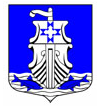                                                                 Совет депутатов                                                        муниципального образования«Усть-Лужское сельское поселение»муниципального образования«Кингисеппский муниципальный район»Ленинградской области(третьего созыва)Р Е Ш Е Н И Е28 февраля 2017 № 173Об установлении расходного обязательства МО «Усть-Лужское сельское поселение» по реализации МП «Развитие частей территории пос. Усть-Луга, являющегося административным центром МО «Усть-Лужское сельское поселение» МО «Кингисеппский муниципальный район» Ленинградской области на 2017 год»На основании статьи 86 Бюджетного  кодекса Российской Федерации, пункта 5 и 19 статьи 14 Федерального закона от 06.10.2003 №131–ФЗ «Об общих принципах организации местного самоуправления в Российской Федерации»; Соглашения № 42/87 от 14.04.216 года о предоставлении субсидии из областного бюджета Ленинградской области бюджетам поселений в целях софинансирования расходных обязательств поселений, возникающих при выполнении органами местного самоуправления полномочий по вопросам местного значения, в соответствии с областным законом от 12 мая 2015 года №42-ОЗ «О Содействии развитию иных форм местного самоуправления на части территории населенных пунктов Ленинградской области, являющихся административными центрами поселений» в 2017 году, в целях реализации муниципальной программы Совет депутатов МО «Усть-Лужское сельское поселение»РЕШИЛ:          1.Установить расходное обязательство муниципального образования «Усть-Лужское сельское поселение» на финансирование мероприятий муниципальной программы «Развитие частей территории пос. Усть-Луга, являющегося административным центром МО «Усть-Лужское сельское поселение» МО «Кингисеппский муниципальный район» Ленинградской области на 2017 год»:1.1 Приобретение и установка детского игрового оборудования в квартале Ленрыба и квартале Судоверфь;1.2. Обустройство мягкого резинового покрытия детской площадки перед домом №16а в квартале Ленрыба;1.3. Приобретение и установка септика для многоквартирного дома жилого дома №48 в квартале Краколье.2. Установить, что исполнение расходного обязательства, указанного в пункте 1 настоящего решения, осуществляется за счет и в пределах предоставляемой субсидии из областного бюджета по коду бюджетной классификации:- 0502 42 1 04 74390 244  в сумме 270,0 тысяч рублей;- 0503 42 1 05 74390 244 в сумме 817,0 тысяч рублей.3. Настоящее решение вступает в силу после дня его официального опубликования и распространяется на правоотношения, возникшие с 01 января 2017 года.4. Администрации МО «Усть-Лужское сельское поселение включить данное расходное обязательство в реестр расходных обязательств муниципального образования.5. Исполнение настоящего решения возложить на администрацию муниципального образования «Усть-Лужское сельское поселение».6. Контроль исполнения настоящего решения возложить на постоянную депутатскую комиссию по бюджету, налогам, экономике, инвестициям и муниципальной собственности. Глава МО «Усть-Лужское сельское поселение»	                                             Ж.Р.Никифорова